   План месячника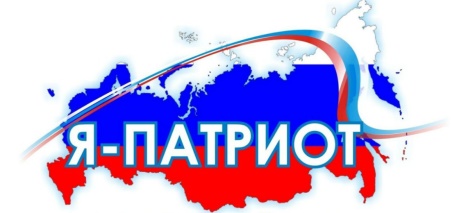 военно-патриотической работыв МКОУ СОШ села Русский Турекфевраль 2024 года№ п/пМероприятиеСроки проведения1.Открытие месячника военно-патриотической работы01 февраля2.Патриотическая акция «Снежный десант» (волонтерская деятельность. Помощь детям ВОВ, труженикам тыла, ветеранам боевых действий, их семьямВ течение месячника и постоянно3.Классные часы «Уроки мужества» В течение месячника4.Операция «Обелиск» (уход за памятником павшим землякам в годы ВОВ с. Русский Турек) В течение месячника и постоянно5.Конкурс рисунков «Защитники Отечества»В течение месячника6.Мероприятия Календаря памятных дат:- День воинской славы России. День разгрома советскими войсками немецко-фашистских войск в Сталинградской битве (1943);
- День памяти юного героя-антифашиста;-  День памяти воинов-интернационалистов. 35 лет со дня вывода советских войск из Республики Афганистан (1989);-  День защитника Отечества2 февраля8 февраля15 февраля23 февраля7.Просмотр документальных и художественных фильмов о Великой Отечественной войне 1941-1945 годовВ течение месячника  8.Общешкольные праздники: «Рыцарский турнир», «А ну-ка, парни!», посвященные 23 ФевраляВ течение месячника9.Организация книжной выставки в школьной библиотеке «Герои войны на страницах книг» В течение месячника10.Участие в районных мероприятиях, проводимых в рамках месячника военно-патриотической работы:10.- Районный турнир по стрельбе из пневматической винтовки   07.02.202410.- Окружной конкурс «Февральские разборки» (по военно-прикладному виду спорта)15.02.202410.- Окружной конкурс солдатской песни «Виктория» (предоставление музыкальных файлов до 20 февраля 2024 г.) До 20 февраля10.- Слет юнармейских отрядов Уржумского района21.02.202410.Участие в Мастер-классах по военно-патриотическому воспитанию в ОО Уржумского района «Служить России суждено тебе и мне…»В течение месячника10.- Межмуниципальный турнир по волейболу среди юношей 2008-2009 г.р., посвящённый  памяти ГСС Л.И. Рокина17-18.02.202411.Мониторинг участия в месячнике военно-патриотической работы29.02.2024